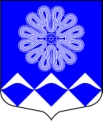 МУНИЦИПАЛЬНОЕ УЧРЕЖДЕНИЕ«СОВЕТ ДЕПУТАТОВМУНИЦИПАЛЬНОГО ОБРАЗОВАНИЯПЧЕВСКОЕ СЕЛЬСКОЕ ПОСЕЛЕНИЕ»КИРИШСКОГО МУНИЦИПАЛЬНОГО РАЙОНА ЛЕНИНГРАДСКОЙ ОБЛАСТИРЕШЕНИЕОт 17 апреля  2019 года                                                                       №  54/270	Заслушав отчет заведующей Дома культуры д. Пчева муниципального образования Пчевское сельское поселение Киришского муниципального района Ленинградской    области  М.С. Гусевой    о     проделанной работе Дома культуры д. Пчева за 2018 год  и  о ходе подготовке к летней оздоровительной работе с детьми и подростками, совет депутатов муниципального образования Пчевское сельское поселение Киришского муниципального района Ленинградской области,РЕШИЛ:	1.	Принять к сведению отчет	заведующей Дома культуры д. Пчева муниципального образования Пчевское сельское поселение Киришского муниципального района Ленинградской области М.С. Гусевой о проделанной работе Дома культуры д. Пчева за 2018 год  и  о ходе подготовке к летней оздоровительной работе с детьми и подростками.Глава муниципального образованияПчевское сельское поселение                                                       Е.М. ПлатоновРазослано: в дело – 3, М.С. ГусеваОб отчете о проделанной работе Дома культуры д. Пчева за 2018 год  и  о ходе подготовке к летней оздоровительной работе с детьми и подростками